Matematika – IX. A(domácí činnost na den 21. 4. 2020)Téma:  Opakování učiva geometrie – jednoduché konstrukceČíslo hodiny: 137Nejprve si zkontrolujte příklady zadané k procvičení učiva o dvojicích úhlů. Najdete je na nástěnce učitelů ke dni 16. 4. 2020.Dnes se v rámci opakování učiva geometrie základní školy zaměříme na jednoduché konstrukční úlohy zaměřené na konstrukce trojúhelníku a čtyřúhelníku. Připravte si tedy rýsovací potřeby. Úlohy stačí pouze narýsovat bez postupu konstrukce.Na Skypu upozorňuji na online hodinu, která proběhne ve čtvrtek 23. 4. 2020 od 12:30 hodin.  Kdo ještě není do skupiny přihlášen a má zájem, nechť tak učiní - doporučuji. Stačí zadat do vyhledávače Tomáš Kačor a z několika nabídek zvolit tu, které má jako obrázek Ziltoida (taková vesmírná příšerka s kytarou). Já Vás pak do skupiny rád přiřadím. Předchozí konzultace dle ohlasů řadě z Vás pomohla.Připomínám zaslání kontrolního úkolu č. 5 do dnešních 12 hodin.Příklad č. 1: V rovině je dán trojúhelník . Sestrojte těžiště trojúhelníku. Poté ve středové souměrnosti se středem T tento trojúhelník zobrazte: .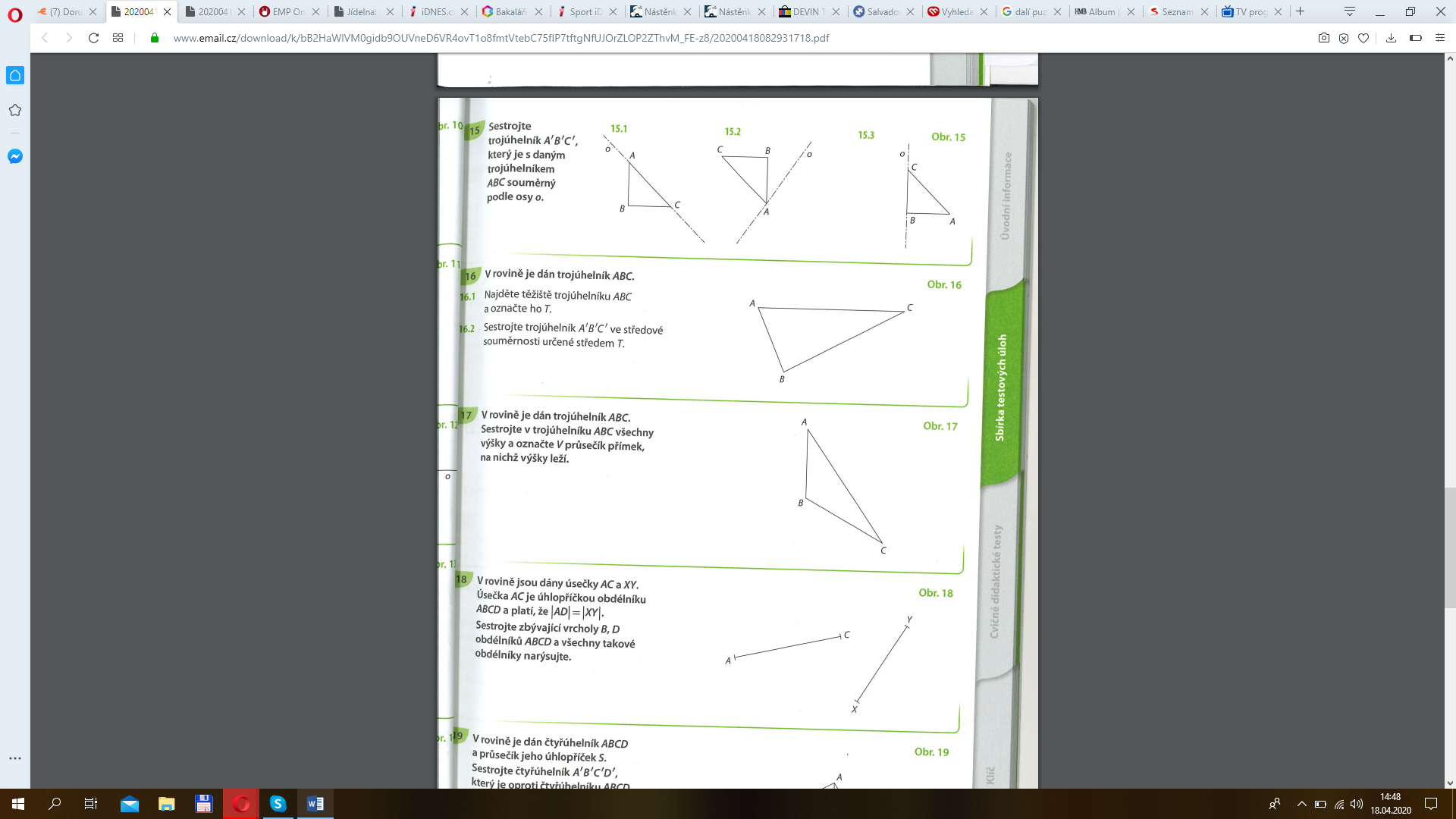 Příklad č. 2: V rovině je dán trojúhelník . Sestrojte v daném trojúhelníku všechny výšky a jejich průsečík 
označte .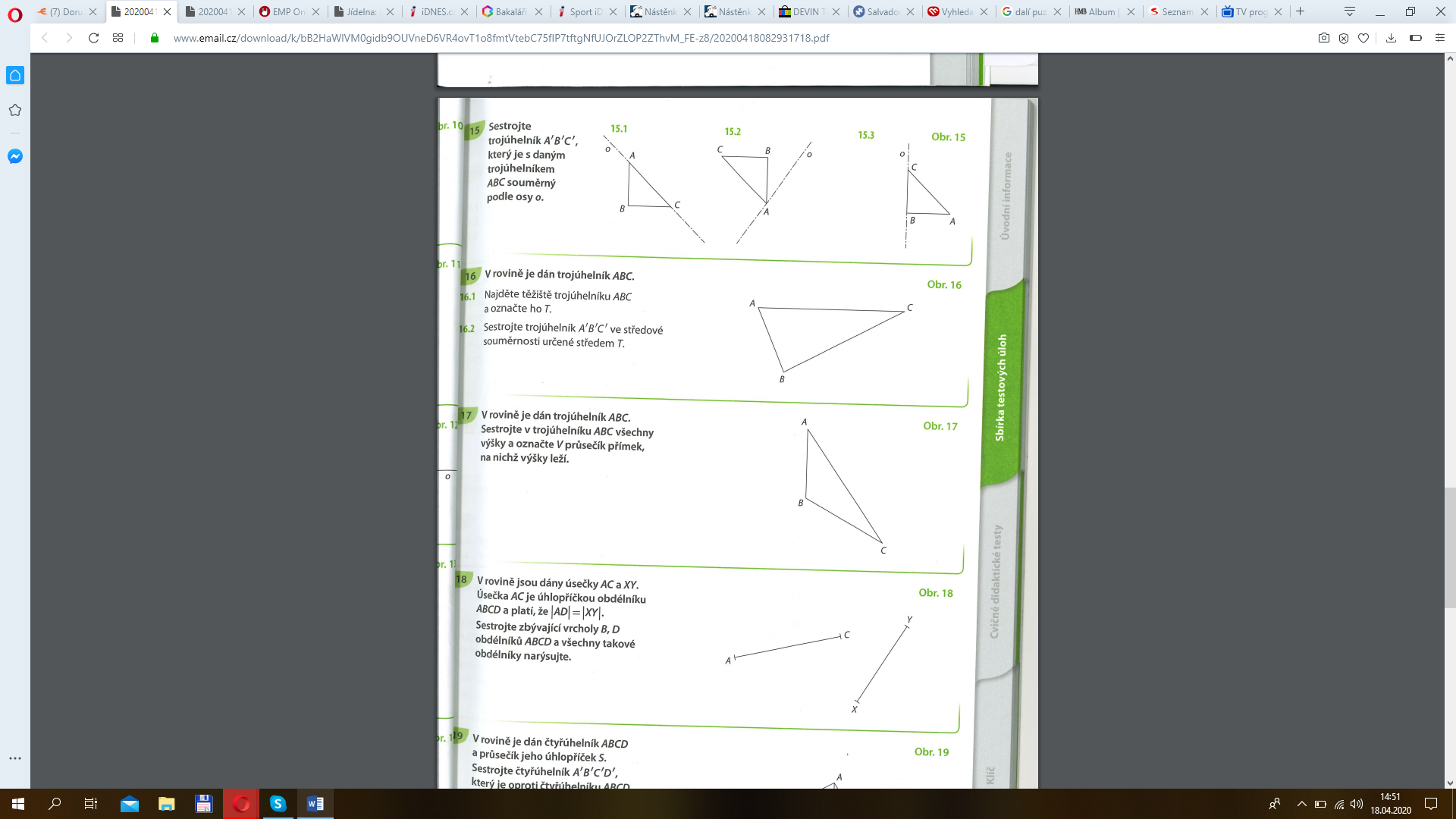 Příklad č. 3: V rovině je dána úsečka  a bod , který je průsečíkem úhlopříček kosodélníku . Sestrojte chybějící body  kosodélníku  a kosodélník narýsujte.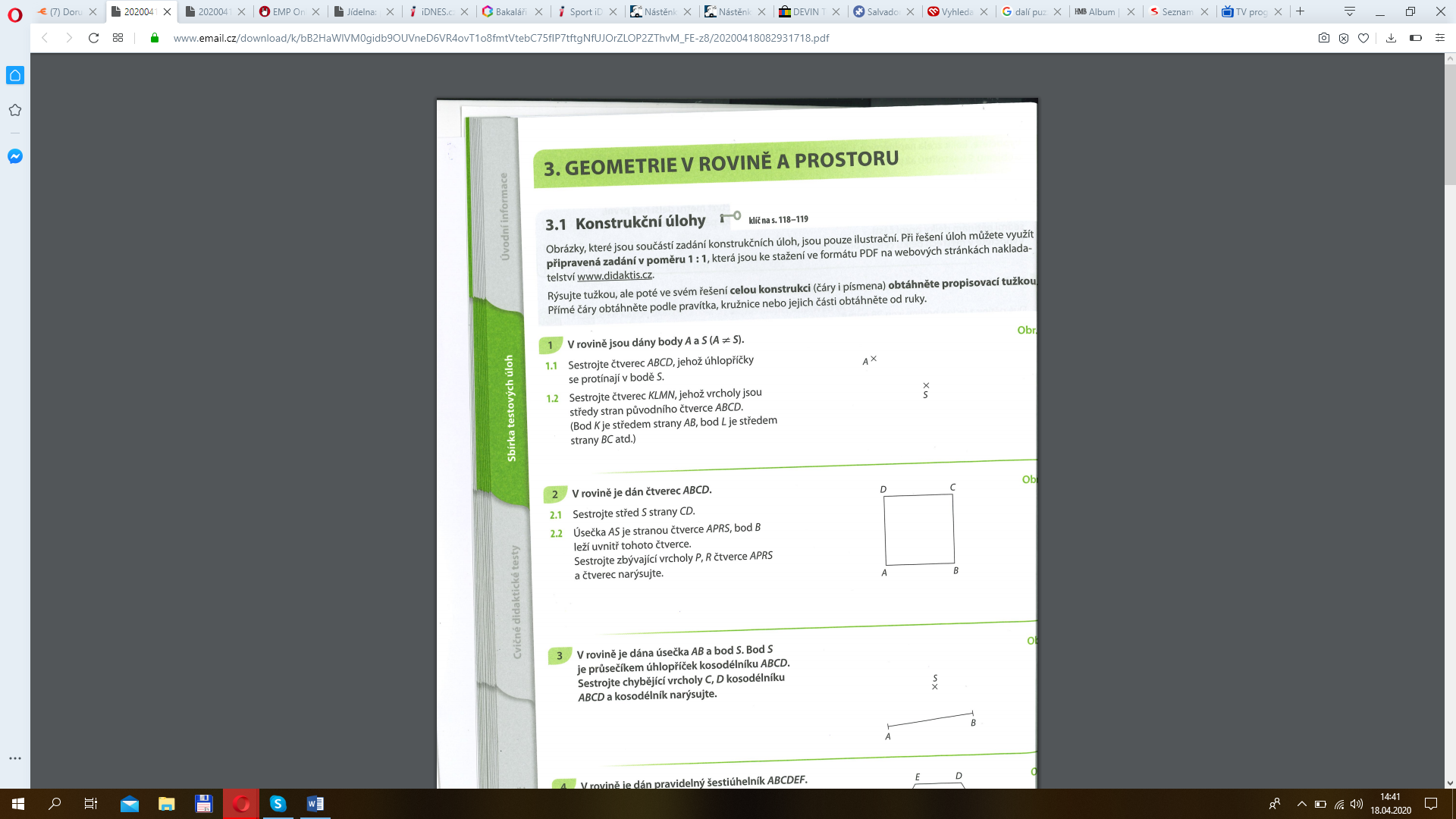 Příklad č. 4: Sestrojte trojúhelník osově souměrný se zadaným trojúhelníkem  podle osy souměrnosti : :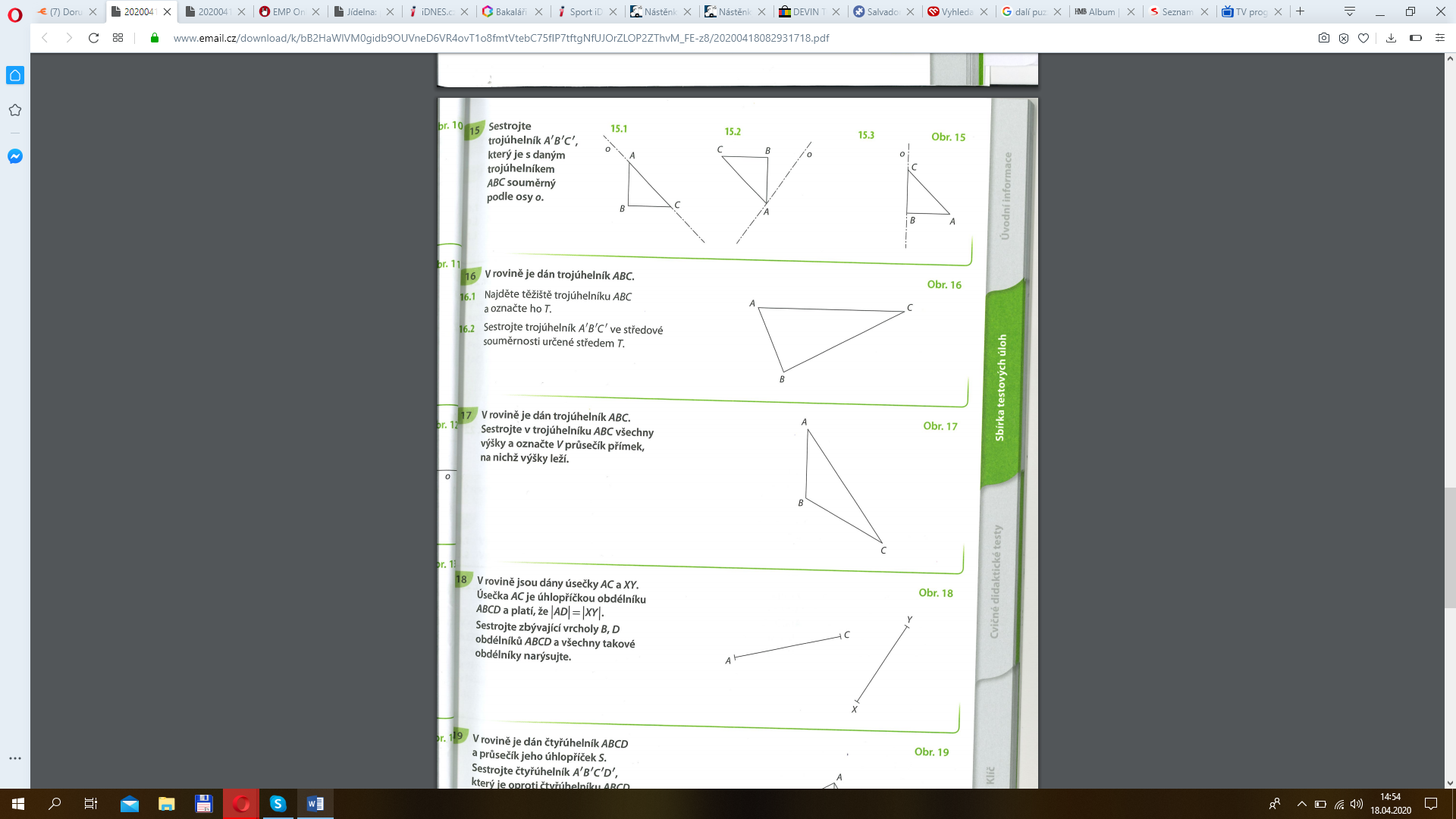 Příklad č. 5: V rovině je dán bod  a přímka , na které leží bod . Sestrojte rovnoramenný trojúhelník  se základnou na polopřímce , vrcholem na přímce  a výškou .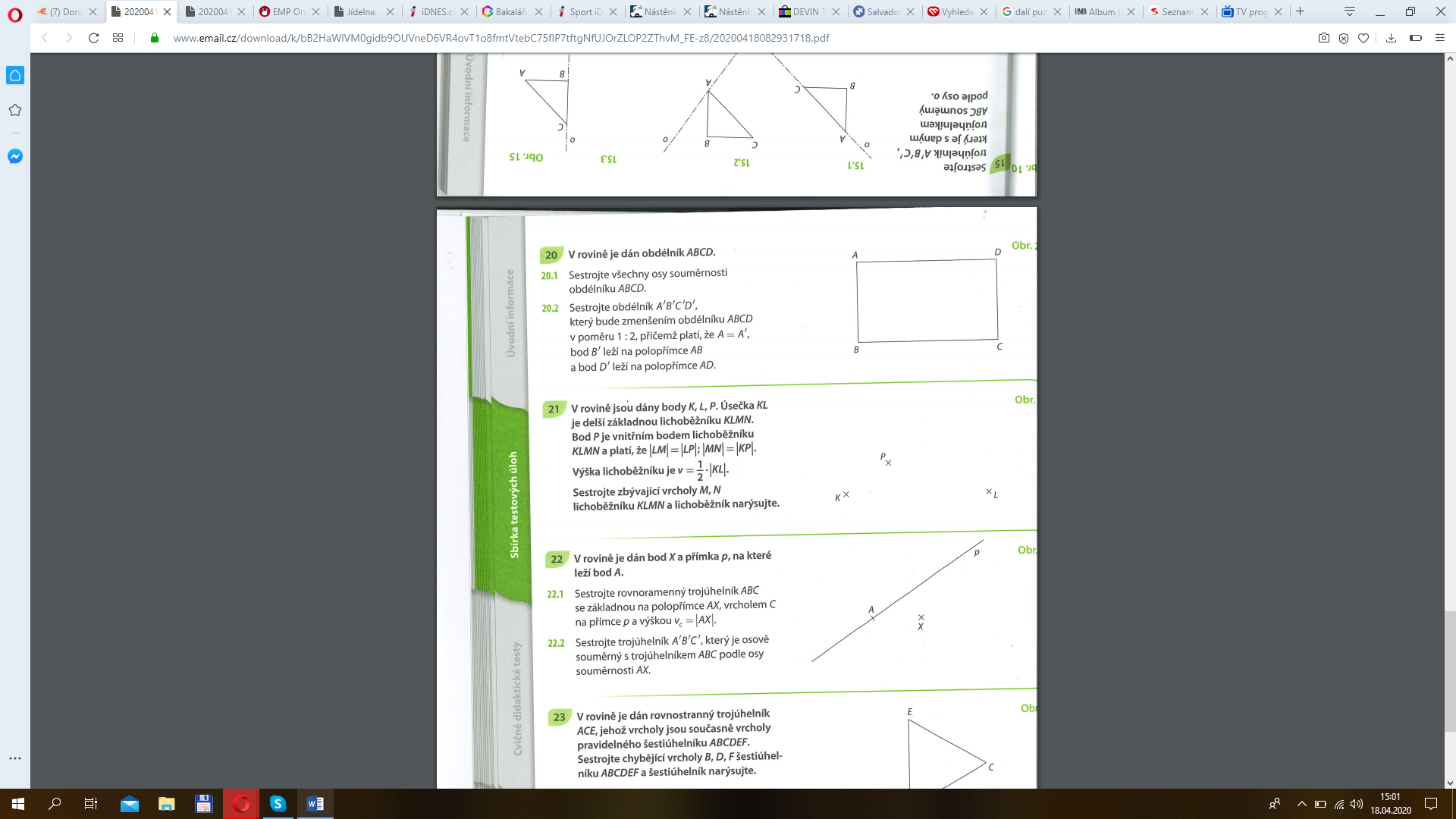 Příklad č. 6: V rovině leží dvě různoběžné přímky  a bod  ležící na přímce . Bod  je vrcholem rovnoramenného lichoběžníku  s osou souměrnosti . Výška lichoběžníku je rovna délce strany  a vrchol  lichoběžníku leží na přímce . Sestrojte chybějící vrcholy  lichoběžníku  a lichoběžník narýsujte.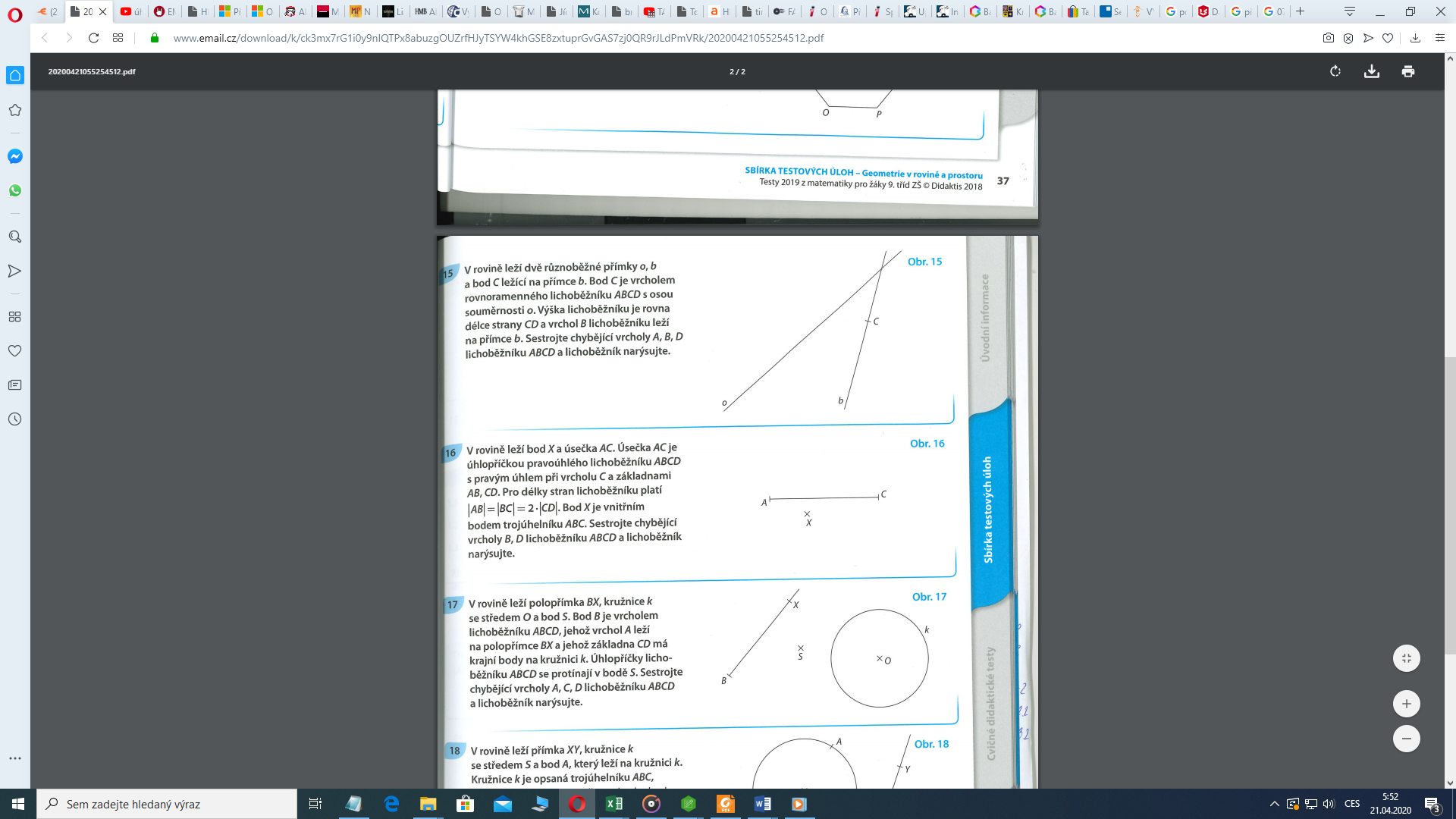 Příklad č. 7 (dobrovolný – pro účastníky přijímacích zkoušek na střední školy povinný): V rovině leží bod  a polopřímka . Bod  je vrcholem obdélníku  se středem . Vrchol  leží na polopřímce . Sestrojte chybějící vrcholy  obdélníku  a obdélník narýsujte.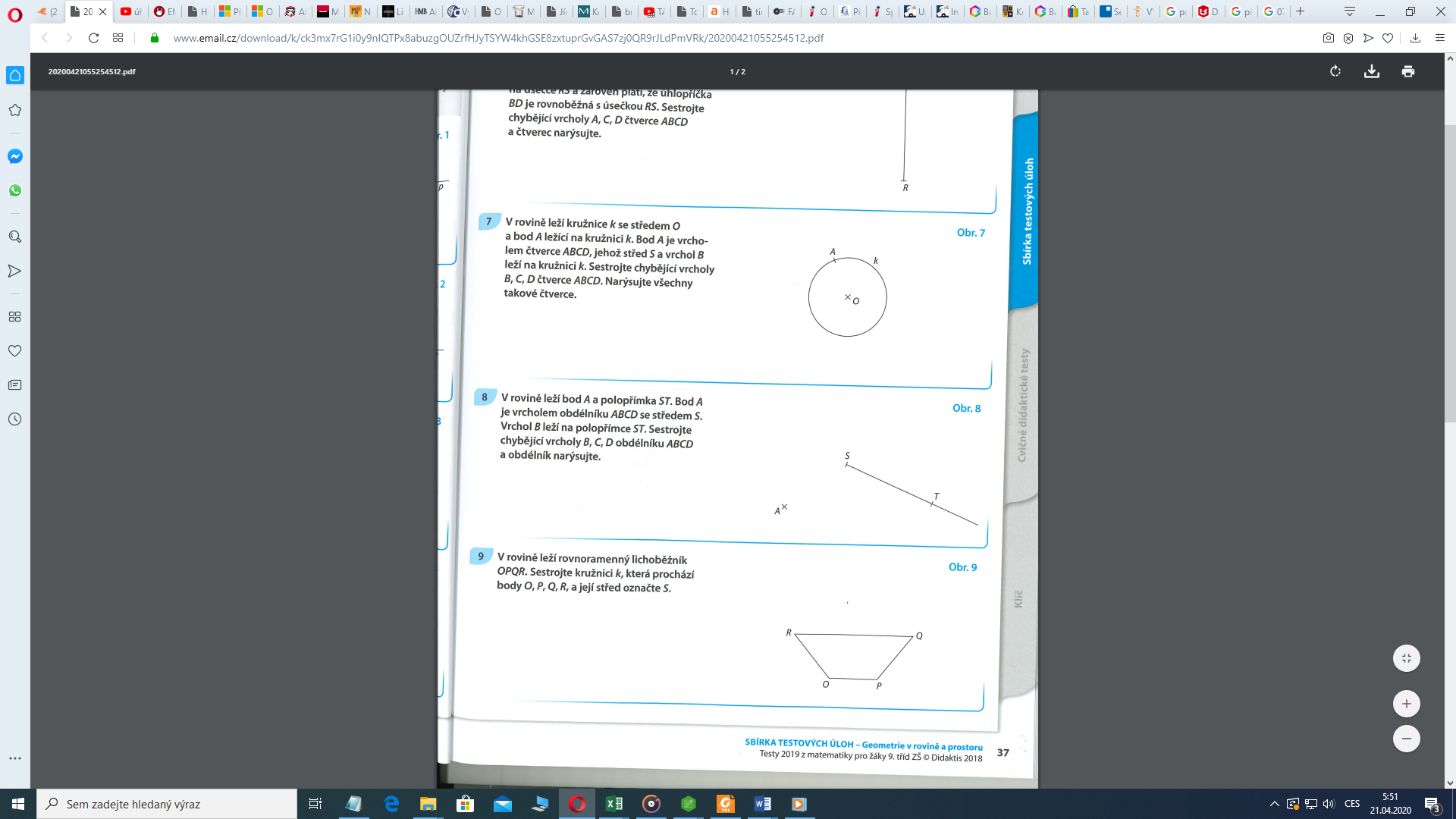 